Downloadable Resource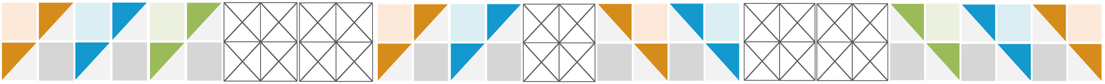 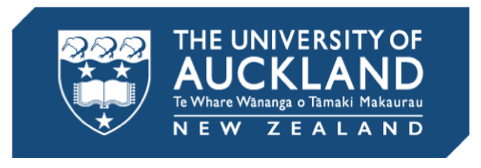 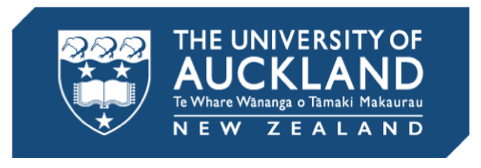 Seeking Support and Information (Question 5)The following flowchart shows who to go to for help in your course and assignment work when you have questions or problems that you can’t solve on your own.  FLOWCHART: Who to go to for help in your course*Note: a Subject Librarian is a specialist librarian who can help you with information searching in your subject/displine of study.Visit the Libraries and Learning Servcies page for Subject Librarians in the Faculty of Medical and Health Sciences to find out who you can contact for help with Health Sciences-related information searching questions.Visit the Libraries and Learning Servcies page for Subject Librarians in the Faculty of Medical and Health Sciences to find out who you can contact for help with Nursing-related information searching questions.**Note: a Student Learning Services Advisor is a specialist support person in the university who can help you with your study goals, skills and development.  They can assist you to develop your academic writing, reading, presenting and study skills capabilities.  